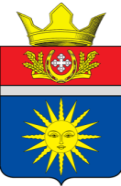 АДМИНИСТРАЦИЯАКЧЕРНСКОГО СЕЛЬСКОГО ПОСЕЛЕНИЯУРЮПИНСКОГО МУНИЦИПАЛЬНОГО РАЙОНА ВОЛГОГРАДСКОЙ ОБЛАСТИПОСТАНОВЛЕНИЕ        от  27.03.2017 г.                           №25        «Об отмене  Постановления  администрации Акчернского  сельского поселения  №44 от 20.09.2016 года «Об утверждении Административного регламента предоставления муниципальной услуги «Предоставление земельных участков по результатам торгов»»       На основании Федеральных законов от 06 октября 2003 года № 131-ФЗ «Об общих принципах организации местного самоуправления в Российской Федерации», от 27 июля 2010 года № 210-ФЗ «Об организации предоставления государственных и муниципальных услуг», от 25 октября 2001 года №137-ФЗ «О  введении в действие Земельного кодекса Российской Федерации»,   руководствуясь Уставом Акчернского сельского поселения Урюпинского муниципального района Волгоградской области  постановляю:Отменить  Постановление администрации Акчернского сельского поселения  №44 от 20.09.2016 года «Об утверждении Административного  регламента предоставления муниципальной  услуги «Предоставление земельных участков по результатам торгов». Обнародовать настоящее постановление в установленном порядке.Контроль  исполнения настоящего постановления оставляю за собой.    Глава Акчернского    сельского поселения				              А.Л. Кутыркин